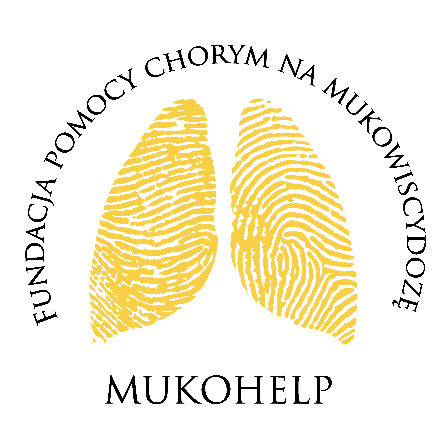 KARTA ZGŁOSZENIA NA SZKOLENIEFIZJOTERAPIA OSÓB CHORYCH NA MUKOWISCYDOZĘ(poziom rozszerzony)20.06.2021r.	..…………..…………………………………	Data i podpisZgoda na przetwarzanie danych osobowychJa niżej podpisany/podpisana niniejszym wyrażam zgodę na przetwarzanie moich danych osobowych:...............................................................................:-	imienia i nazwiska tak/nie-	wizerunku tak/nie,-	głosu tak/niew celu:1.	udziału w szkoleniu Fizjoterapia Osób Chorych na Mukowiscydozę organizowanym przez Fundację Pomocy Chorym na Mukowiscydozę MUKOHELP dnia 20.06.2021 r.  tak/nie,2.	kontaktu w związku z udziałem w szkoleniu Fizjoterapia Osób Chorych na Mukowiscydozę organizowanym przez Fundację Pomocy Chorym na Mukowiscydozę dnia 20.06.2021 r. tak/nie3.   	informowania przez Fundację Pomocy Chorym na Mukowiscydozę MUKOHELP o organizacji szkolenia pt. Fizjoterapia Osób Chorych na Mukowiscydozę oraz udziale w nim-	na stronie internetowej Fundacji Pomocy Chorym na Mukowiscydozę MUKOHELP   http://muko.help/   tak/nie,-	na profilu Fundacji Pomocy Chorym na Mukowiscydozę MUKOHELP na Facebook'u    tak/nie,Jednocześnie oświadczam, że zostałem poinformowana/y, iż mam prawo w dowolnym momencie wycofać zgodę, a także, że wycofanie zgody nie wpływa na zgodność z prawem przetwarzania, którego dokonano na podstawie ww. zgody przed jej wycofaniem.............................................................                   Imię, nazwisko, data i podpisKlauzula informacyjna1.	Administratorem danych osobowych jest Fundacja Pomocy Chorym na Mukowiscydozę MUKOHELP z/s ul. Słowackiego 24/4, 37-500 Jarosław.2.	W związku z organizacją szkolenia Fizjoterapia Osób Chorych na Mukowiscydozę administrator przetwarza dane osobowe uczestników:a)	imię i nazwisko uczestnika w celu udziału w szkoleniu - na podstawie art. 6 ust. 1 lit. a) RODO,b) 	imię i nazwisko uczestnika, wizerunek i głos w celu informowania przez  Fundację Pomocy Chorym na Mukowiscydozę MUKOHELP o organizacji szkolenia - na podstawie art. 6 ust. 1 lit. a) RODO.4.	Dane osobowe będą przetwarzane do dnia/do czasu niezbędny do realizacji wskazanych wyżej celów przetwarzania.5.	Dane osobowe zostaną przekazane do państwa trzeciego w związku z przechowywaniem danych osobowych na serwerze Facebook'a.6.	Ma Pan/i prawo do:a)	dostępu do treści danych osobowych oraz ich sprostowania, żądania usunięcia, ograniczenia przetwarzania, do przenoszenia danych, wniesienia sprzeciwu, do cofnięcia zgody w dowolnym momencie bez wpływu na zgodność z prawem przetwarzania, którego dokonano na podstawie zgody przed jej cofnięciem,b)	do wniesienia skargi do organu nadzorczego - do Prezesa Urzędu Ochrony Danych Osobowych, w razie uznania przez Panią/Pana, że przetwarzanie Pani/Pana danych osobowych narusza przepisy RODO.7.	Podanie przez Panią/Pana danych osobowych wymienionych w:a)	pkt 2 a) jest dobrowolne, b)	pkt 2 b) jest dobrowolne.8.	Podane dane osobowe nie będą przetwarzane w sposób zautomatyzowany i nie będą profilowane.Imię i nazwisko:Adres zamieszkania:Adres e-mail:Telefon:Prowadzę działalność gospodarcząNazwa firmy:…………………………………………NIP:…………………………….Adres:………………………………….